Austrittsmeldung Pfadi SchekkaWir bedauern deinen Entscheid, dass du aus der Pfadi Schekka austreten willst. Aber auch wenn du uns verlässt, möchten wir die Gelegenheit packen, deinen Austritt zu hinterfragen. In jedem Freizeitverein können positive wie negative Rückmeldungen dazu beitragen, Verbesserungen einzuführen. Deshalb interessiert uns deine Meinung. Bitte fülle die untenstehenden Bereiche kurz und möglichst genau aus. Für deine Mitarbeit danken wir dir herzlich und wünschen dir auf deinem weiteren Weg alles Gute und viel Erfolg.Pfadiname: 		Name, Vorname: 		Einheit:Bei welcher Einheit warst du zuletzt aktiv?Scharena (Biber) Antares / Vivere (Wölfe)Pegasus & Bäreried (Pfadistufe)Sparta (Pios)Mögliche Gründe für den Austritt (zutreffendes bitte ankreuzen!): Wohnortswechsel Schulstress Einheitsleitung fehlendes Interesse Umgang unter den Kindern keine neuen Kontakte/Freunde gefundenAusbildung begonnen Schulwechsel fehlende Zeit Musikverein Sportverein Programm langweiligandere Gründe (bitte kurz begründen):_________________________________________________________________________Bemerkungen zum Austritt: (Positive und negative Erfahrungen):_____________________________________________________________________________________________________________________________________________________________________________________________________________________________________________________________________________________________________________________________________________________________________________Was war dein schönstes Pfadierlebnis?______________________________________________________________________________________________________________________________________________________________________________________________________________________________Ich (oder meine Eltern) möchte die Pfadi Schekka weiter als Passivmitglied (30.-CHF/Jahr) unterstützen. Bitte lasse dieses Dokument, falls du nicht volljährig bist, von deinen Eltern unterschreiben. Wir danken dir nochmals für deine Mitarbeit. Ort, Datum: 	Unterschrift (des Erziehungsberechtigten): 		Dieses Austrittsschreiben bitte umgehend an die Abteilungsleitung senden.Kiral: Seraina Köhle (kiral@pfadischekka.ch) Die Abteilungsleitung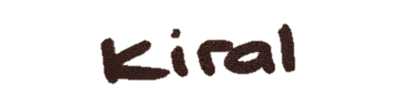 